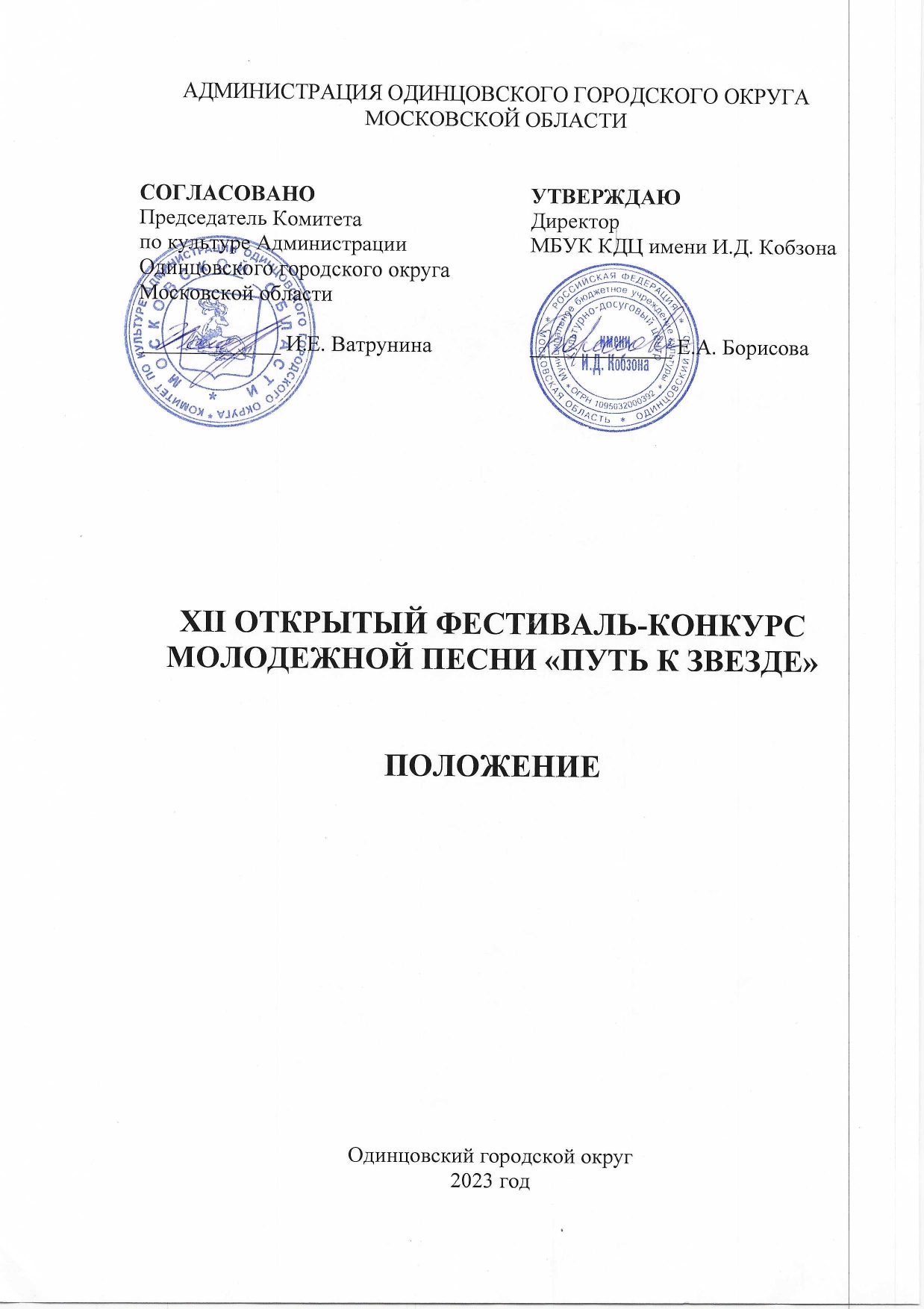 ТРАДИЦИИ И ИСТОРИЯ ФЕСТИВАЛЯ – КОНКУРСАОткрытый фестиваль – конкурс молодежной песни «Путь к звезде» (далее – Фестиваль – конкурс) проводится с 25 июня 2012 года, в рамках празднования Дня Молодежи России.Исторически так сложилось, что вокальный марафон с каждым годом объединяет все большее количество участников не только Москвы и Московской области, но других регионов России. Более 300 человек посетило Фестиваль-конкурс за годы существования. Исполнители участвуют в различных номинациях и их объединяет не только творчество, но и молодежная аудитория. Участники демонстрируют мастерство вокального исполнительства используя авторские песни, авторов советского периода, современных композиторов и зарубежных. Отличие Конкурса-фестиваля в том, что участник получает возможность знакомства и общения с заслуженными артистами в творческой вокальной атмосфере.Данный Фестиваль-конкурс направлен на воспитание патриотизма, любви к Родине, формировании культурных идеалов, опирающихся на творческие составляющие нашей многонациональной страны. Конкурс-фестиваль имеет много откликов среди пользователей социальных сетей, в печатных изданиях и на телевидении. В 2021 году Фестиваль – конкурсу молодежной песни «Путь к звезде» присвоен статус «Открытый».2. ЦЕЛИ И ЗАДАЧИ ФЕСТИВАЛЯ – КОНКУРСАРазвитие различных направлений вокального искусства. Повышение уровня исполнительского и постановочного мастерства участников конкурса.Обмен опытом и повышение профессионального уровня руководителей коллективов.Создание уникальных условий для реализации и поддержки творческого потенциала исполнителей.Выявление и поддержка наиболее талантливых коллективов и солистов, поиск новых творческих индивидуальностей.Формирование у молодежи социально – активной жизненной позиции, повышение общего культурного уровня участников и зрителей, изучение истории и культурных традиций народов мира, укрепление дружеских межнациональных отношений в сфере культуры.3. УЧРЕДИТЕЛИ И ОРГАНИЗАТОРЫ ФЕСТИВАЛЯ – КОНКУРСАМуниципальное бюджетное учреждение культуры Культурно-досуговый центр имени Иосифа Давыдовича Кобзона (далее – МБУК КДЦ имени И. Д. Кобзона), при поддержке Комитета по культуре Администрации Одинцовского городского округа.По решению Учредителя Фестиваля – конкурса мероприятие может проводиться в дистанционном или онлайн формате. 4. ОРГКОМИТЕТ КОНКУРСА-ФЕСТИВАЛЯПРЕДСЕДАТЕЛЬБорисова Елена Анатольевна – директор МБУК КДЦ имени И. Д. КобзонаЧЛЕНЫ ОРГКОМИТЕТАПоздеева Вероника Альбертовна – художественный руководитель МБУК КДЦ имени И. Д. КобзонаКозлова Светлана Александровна – заместитель директора МБУК КДЦ имени И. Д. КобзонаМараховский Антон Борисович – заведующий культурно-досуговым отделом МБУК КДЦ имени И. Д. КобзонаОТВЕТСТВЕННЫЙ СЕКРЕТАРЬПолтавцев Игорь Сергеевич – заведующий отделом концертной деятельности МБУК КДЦ имени И. Д. Кобзона5. ВРЕМЯ И МЕСТО ПРОВЕДЕНИЯДата проведения: 24 июня 2023 года, начало в 13.00.Место проведения: Муниципальное бюджетное учреждение культуры Культурно-досуговый центр имени Иосифа Давыдовича КобзонаАдрес: Московская область, Одинцовский городской округ, с. Успенское, ул. Учительская, д. 40А.6. УСЛОВИЯ УЧАСТИЯ В ФЕСТИВАЛЕ – КОНКУРСЕВ Фестивале – конкурсе могут принимать участие как профессиональные исполнители, так и любительские, самодеятельные, учебные вокальные коллективы и солисты. К участию принимается не более одной музыкальной композиций, в двух разных номинациях. Продолжительностью не более 5 минут каждое.7. НОМИНАЦИИ ФЕСТИВАЛЯ – КОНКУРСАЭстрадный вокал;Джазовый вокал;Ансамблевое исполнительство;8. ВОЗРАСТНАЯ КАТЕГОРИЯ УЧАСТНИКОВ● 14-20 лет;● 21-35 лет;● смешанная группа для номинации «Ансамблевое исполнительство»;9. К УЧАСТИЮ В ФЕСТИВАЛЕ – КОНКУРСЕ ДОПУСКАЮТСЯ- самодеятельные коллективы, ансамбли, солисты;- ансамбли, солисты детских школ искусств, детских музыкальных школ;- ансамбли, солисты средних общеобразовательных школ и иных учебных заведений;- ансамбли, солисты культурно - досуговых учреждений.10. ПОРЯДОК И ПРОГРАММА ПРОВЕДЕНИЯ ФЕСТИВАЛЯ – КОНКУРСАФестиваль – конкурс проходит в один день без предварительного просмотра.Конкурсант приезжает на регистрацию за 1 час до выступления своей возрастной категории. Отмечается о своем прибытии в оргкомитете и проверяет минусовку!За 10-15 минут до начала выступления каждой возрастной категории вывешиваются списки конкурсантов в порядке очередности выступления, за сценой и при входе в зрительный зал.Члены жюри оценивают исполнителя или коллектив сразу после представления номера.11. ЖЮРИ КОНКУРСА-ФЕСТИВАЛЯДля работы в жюри Фестиваля – конкурса приглашаются высокопрофессиональные специалисты в профильной сфере деятельности, заслуженные деятели культуры, музыканты.При оценке выступления конкурсанта, каждый член жюри руководствуется своим личным профессиональным мнением, а также принципами непредвзятости и объективности. Жюри Фестиваля – конкурса имеет право:присуждать не все призовые места;присуждать специальные призы;решение жюри окончательно и пересмотру не подлежит.12. КРИТЕРИИ ОЦЕНКИПри оценке конкурсантов учитывается:Техника исполнения, музыкальность, эмоциональность, выразительность и т.д.;чистота интонирования, культура звука, понимание стиля;соответствие репертуара возрастным особенностям и техническимвозможностям конкурсанта;художественная трактовка музыкального произведения, артистичность, целостность образа;свобода исполнения;артистизм;убедительность трактовки композиций;оригинальность исполнения;сценическая культура.13. НАГРАЖДЕНИЕ ПОБЕДИТЕЛЕЙВсе без исключения исполнители соло и ансамблей получат дипломы: «Участник».Награждение предусматривает следующие звания:- Дипломом «Лауреата 1,2,3 степеней».- Дипломом «ГРАН-ПРИ».Звание «ГРАН-ПРИ» может быть вручено лучшему конкурсанту в данной номинации по решению членов жюри.14. ФИНАНСОВЫЕ УСЛОВИЯКонкурс-фестиваль проводится на безвозмездной основе. Расходы по пребыванию на Фестиваль – конкурс участников (проезд, питание) осуществляется за счет направляющей стороны.15. ПОРЯДОК ПОДАЧИ ЗАЯВКИДля участия в Фестивале – конкурсе необходимо c 01 июня по 21 июня 2023 года подать заявку по установленной форме (Приложение №1)  с пометкой в теме письма «Заявка на участие в конкурсе «Путь к звезде» и Согласие на обработку персональных данных совершеннолетнего и законного представителя на несовершеннолетнего участника фестиваля (Приложение №2 или Приложение № 3) - по электронной почте: fest.yspenskoe@gmail.comОргкомитет имеет право продлить или остановить прием заявок до или после указанного срока. Просьба подавать заявки заблаговременно.16. ТЕХНИЧЕСКИЕ УСЛОВИЯМинус своего выступления необходимо прислать на электронную почту fest.yspenskoe@gmail.com. Минус высылается совместно с заявкой участника.Формат - mp3, wav.  Имейте дубликат минуса на флешке. Конкурсные произведения могут исполняться как с живым музыкальным сопровождением, так и по фонограмму "минус один".Не допускается DOUBLE-вокал (голосовое дублирование основной партии) для солистов. Данное условие и для авторских произведений. Не допускается «Бек-вокал» для участников конкурса-фестиваля, при не соблюдении правила, члены жюри могут снизить итоговый балл. Запрещается выступление вокалистов под фонограмму «+».Микрофоны, используемые во время конкурсных прослушиваний, для всех участников отстроены одинаково (контроль осуществляется специальным представителем оргкомитета конкурса).Фонограммы должны быть с высоким качеством звука.Для флэш-карты: на карте памяти должны быть только конкурсные произведения, без какой-либо лишней информации. Произведения должны быть подписаны по образцу: «1 Иванов Иван – Гномик», «2 Иванов Иван – Ладошка».Вокальным коллективам нужно обязательно сообщить о необходимом количестве микрофонов в примечаниях к заявке.Техническое оснащение концертного зала:Большой концертный зал, в котором будут проходить все основные мероприятия фестиваля, рассчитан на 300 мест. Оснащение: свет, звук.17. КОНТАКТЫКуратор фестиваля: Поздеева Вероника Альбертовна – 89689614883.Телефон: 8(495)634-40-71; 8(495)634-40-69, доб.: 111.Почта: fest.yspenskoe@gmail.com. Приложение № 1к положению о проведенииХII Открытого фестиваля-конкурса молодежной песни «ПУТЬ К ЗВЕЗДЕ»Заявка на участие в ХII Открытом фестивале – конкурсе молодежной песни «ПУТЬ К ЗВЕЗДЕ»*Отправляя заявку на конкурс, участник или его представитель(руководитель/преподаватель), дает согласие на обработку персональный данных, указанных в заявке.ФИО (участник/руководитель/законный представитель) ______________________Контакты_____________________Приложение № 2к положению о проведенииХII ОТКРЫТЫЙ ФЕСТИВАЛЬ – КОНКУРС МОЛОДЕЖНОЙ ПЕСНИ «ПУТЬ К ЗВЕЗДЕ»Согласиена обработку персональных данныхМБУК Культурно-досуговый центр имени И. Д. Кобзонанесовершеннолетнего участникаХII Открытого фестиваля – конкурса молодежной песни «Путь к звезде»Я,__________________________________________________________________________________________________________________________________                             (Ф.И.О. отца, матери, опекуна, законного представителя) В связи с участием в ХII Открытом фестивале-конкурсе молодежной песни «Путь к звезде», в соответствии с требованиями статьи 9 Федерального закона от 27.07.2006г. №152-ФЗ, даю согласие на размещение и обработку (анкетных) персональных данных моего несовершеннолетнего ребенка (сына, дочь, опекаемого, приемного). А также на публикацию фото- и видеоматериалов в сети Интернет с его участием в ХII Открытом фестивале – конкурсе молодежной песни «Путь к звезде»_____________________________________________________________________________                             (Ф.И.О. участника конкурса-фестиваля)С Положением об ХII Открытом фестивале – конкурсе молодежной песни «Путь к звезде» размещенном на сайте Учреждения МБУК Культурно-досуговый центр имени И. Д. Кобзона ознакомлен(а), порядок проведения Фестиваля – конкурса мне понятны.По моему первому требованию согласие может быть отозвано письменным заявлением.Контактный телефон______________________«_____» ______________ 2022 г.Подпись______________/________Приложение № 3к положению о проведенииХII ОТКРЫТЫЙ ФЕСТИВАЛЬ – КОНКУРСМОЛОДЕЖНОЙ ПЕСНИ «ПУТЬ К ЗВЕЗДЕ»Согласиена обработку персональных данныхМБУК Культурно-досуговый центр имени И. Д. Кобзонана участникаХII Открытого фестиваля – конкурса молодежной песни  «Путь к звезде»Я,__________________________________________________________________________________________________________________________________                  (Ф.И.О. участника ХII открытого фестиваля-конкурса молодежной песни «Путь к звезде»В связи с участием в ХII Открытом фестивале – конкурсе молодежной песни «Путь к звезде», в соответствии с требованиями статьи 9 Федерального закона от 27.07.2006г. №152-ФЗ, даю согласие на размещение и обработку (анкетных) персональных данных и на размещение в сети Интернет фото- и видеоматериалов в сети Интернет с моим участием в Фестивале – конкурсе. С Положением об ХII Открытом фестивале – конкурсе молодежной песни «Путь к звезде», размещенном на сайте Учреждения МБУК Культурно-досуговый центр имени И. Д. Кобзона ознакомлен(а), порядок проведения Фестиваля – конкурса мне понятны.По моему первому требованию согласие может быть отозвано письменным заявлением.Контактный телефон______________________«_____» ______________ 2023 г.Подпись______________/________1.ФИО участника или название коллектива2.Учреждение направляющее участника или коллектив3. ФИО руководителя коллектива (участника)4.Возрастная группаУчастника (или коллектива)5.Название произведения (с указанием композиторов и временем исполнения)6.Технический райдер (Кол-во микрофонов, музыкальное сопровождение и тп.)